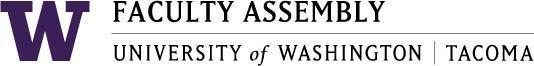 Academic Policy & Curriculum Committee MinutesDecember 9th 2020, Zoom 12:30-2:00 pm Members Present: Chair Menaka Abraham, Robin Evans-Agnew, Sonia De La Cruz, Evy Shankus, Julie Masura, Laura Feuerborn, Anthony Falit-Baiamonte (arrival after minutes approval), Gillian MarshallNon-voting members: Patrick Pow (Information Technology),. Tammy Jez (Academic Affairs), Jill Purdy (EVCAA), Lorraine Dinnel (University Academic Advising), Andrea Coker-Anderson (Registrar), Dennis Adjetey (ASUWT)Excused:  Serin Anderson (UWT Library), Tanya VelasquezAbsent: NoneGuests:  NoneAdministrative Support: Andrew SeibertLand Acknowledgement, Consent Agenda & Recording PermissionAgenda was given consent and recording permissions were granted by the committee Welcome and IntroductionsApproval of Minutes​ from November 18, 2020 - ​Found in APCC Canvas –12.09.2020 ModuleThe Committee reviewed the minutes and did not have concerns regarding the minutes.Motion to approve the minutes as written was made by Evy Shankus and seconded by Julie Masura.Votes: 8 yes, 0 no, 0 abstentionsAnnouncementsASUWT UpdatesASUWT Representative had no updates related to APCCNew Course Proposals T CRIM 437: Abolitionism and Revolutionary CriminologySuggestion to revise participation language (Removing attendance from grading)This will not be seen by the committee once revisedTME 425: Energy Efficiency in BuildingsIn course description: Final sentence is not necessary TECE CoursesTECE 510: Advanced Computer ArchitectureTECE 512: Advanced Embedded SystemsTECE 514: Distributed SystemsTECE 521: Advanced VLSI for Communication SystemsSLOs are not measurable.TECE 523: Wireless Integrated Circuit DesignSLOs are not measurable.TECE 531: Advanced Power System OperationTECE 533: Renewable Energy SystemsTECE 537: Generalized Theory of Electrical MachinesTECE 539: Advanced Power ElectronicsTECE 551: Control Systems DesignTECE 553: Digital Control SystemsTECE 555: Nonlinear SystemsTECE 557: Optimal and Robust ControlTECE 563: Modern Signal ProcessingTECE 565: Advanced Random Signal ProcessingTECE 567: Digital CommunicationsTECE 569: Wireless CommunicationsTECE 572: Microwave EngineeringTECE 573: Advanced ElectromagneticsTECE 590: Special Topics in Electrical and Computer EngineeringTECE 598: Master’s SeminarIn Syllabus under Evaluation details, reword and expand on how grading is evaluated in the seminar. Suggestion is to use a rubric.This will not be seen by the committee once revisedTECE 599: CapstoneTECE 600: Independent Study or ResearchTECE 700: Master’s Thesis For majority of TECE CoursesPrerequisites of Instructor permission cannot be enforced in the system. Remove Instructor Permission. If needed,  move prerequisites to course description. Course Change Proposals T CRIM 390: Introduction to Criminal Justice ResearchNeeds acknowledgement of ResponsibilityT SOCW 514: Social Work Practice V - Assessment of Mental DisordersClarify whether course is in person or remote instructionA motion was made to approve all courses once revised. It was made by Robin Evans-Agnew, seconded by Evy ShankusVotes: 8 yes, 0 no, 0 abstentionsPolicy Issues & Other BusinessAcademic Plan Progress - EVCAA’s office (See hyperlink for Flowcharts)
https://www.tacoma.uw.edu/faculty-assembly/academic-plan EVCAA went over the flowchart and provided a progress update on the programs that were part of the academic plan. Questions or comments on FlowchartsAPCC has a rubric for evaluating PNOI. It is recommended that the APCC in the 2021-2022 academic year revisit this to prepare for the next academic Plan.AdjournmentMeeting was adjourned at 1:45PMNext meeting will be on January 13, 2021 12:30-2:00 PM